THE ADVERTISER newspaper (South Australia), front page, November 17, 2017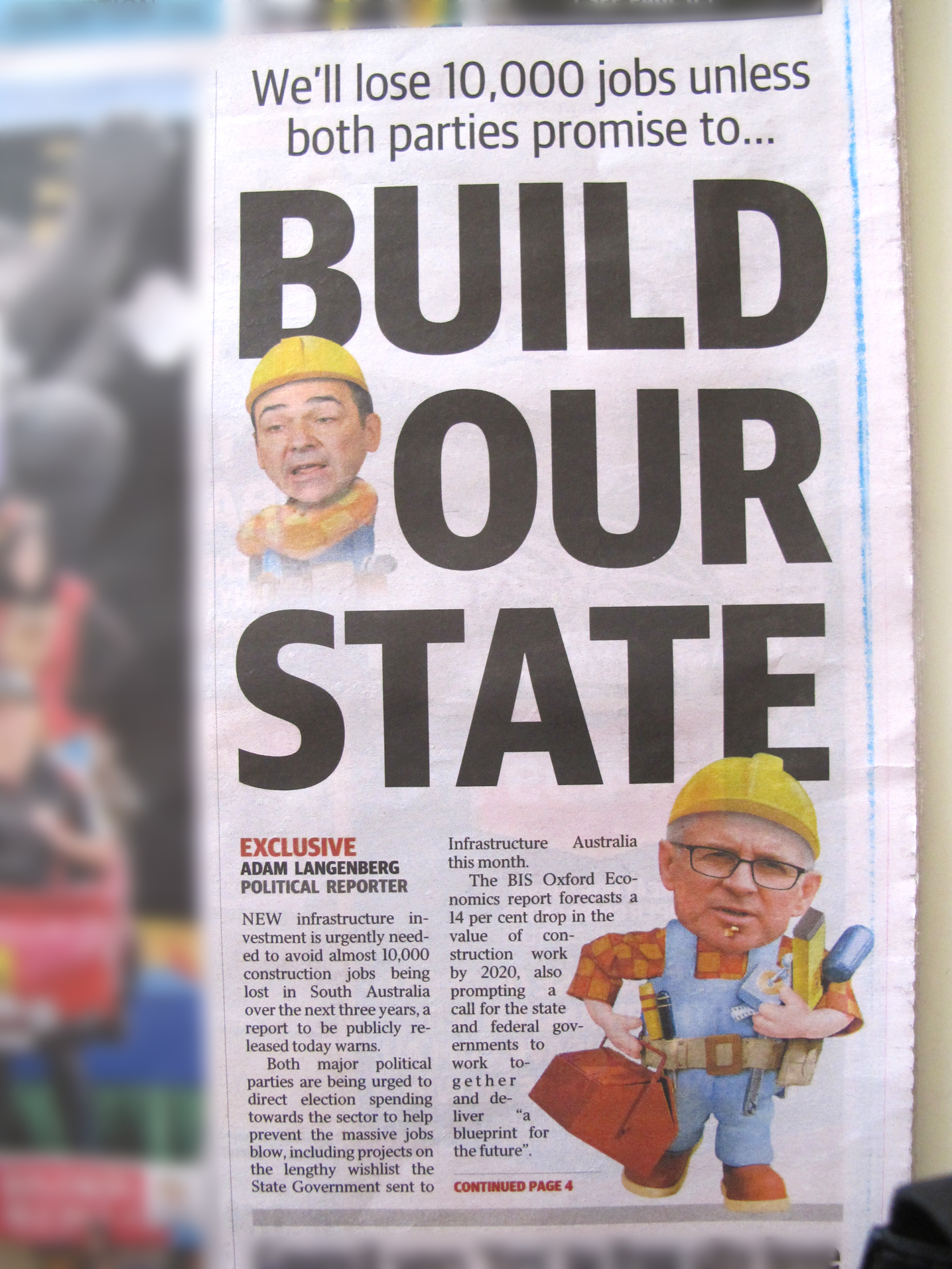 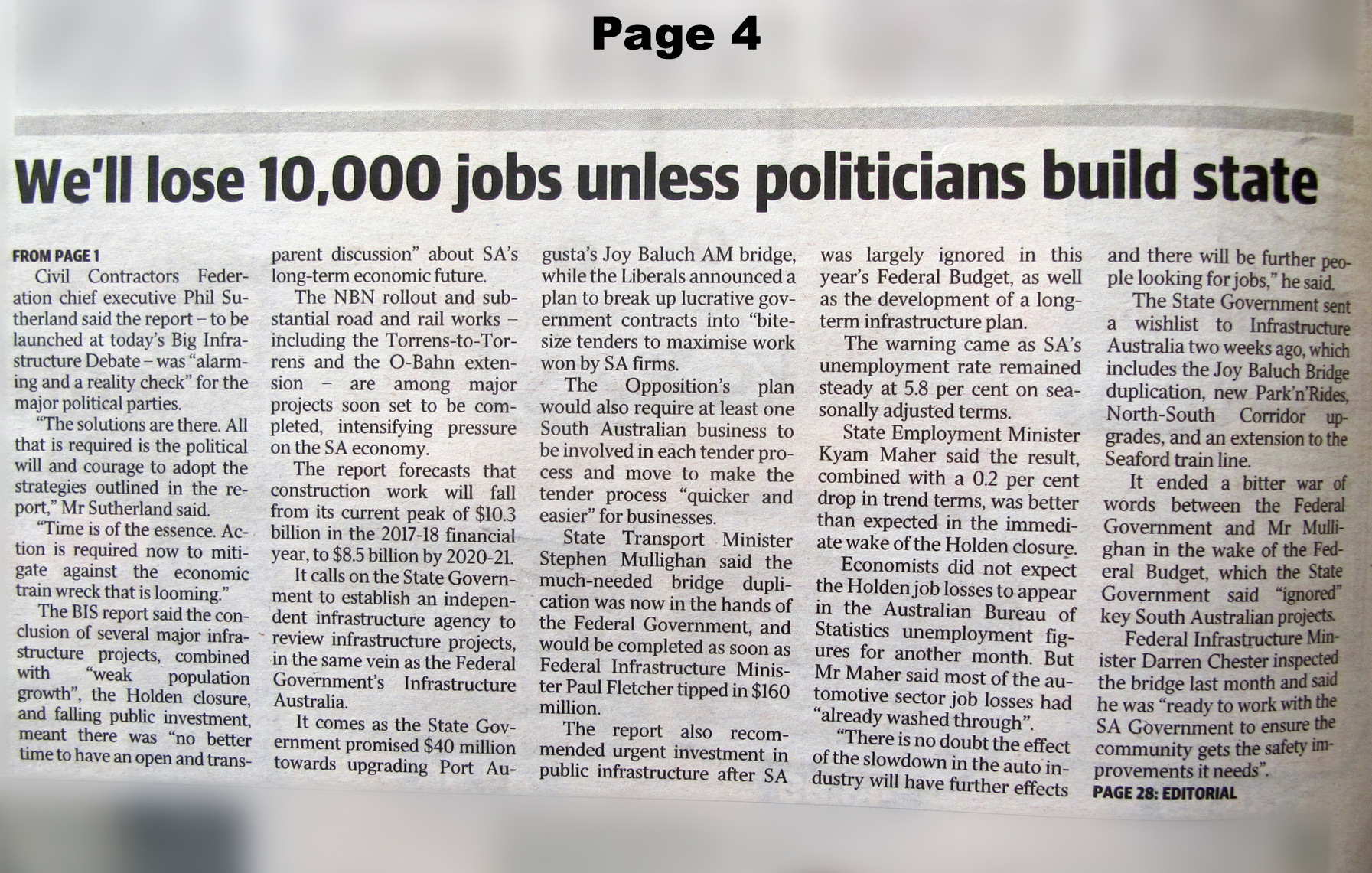 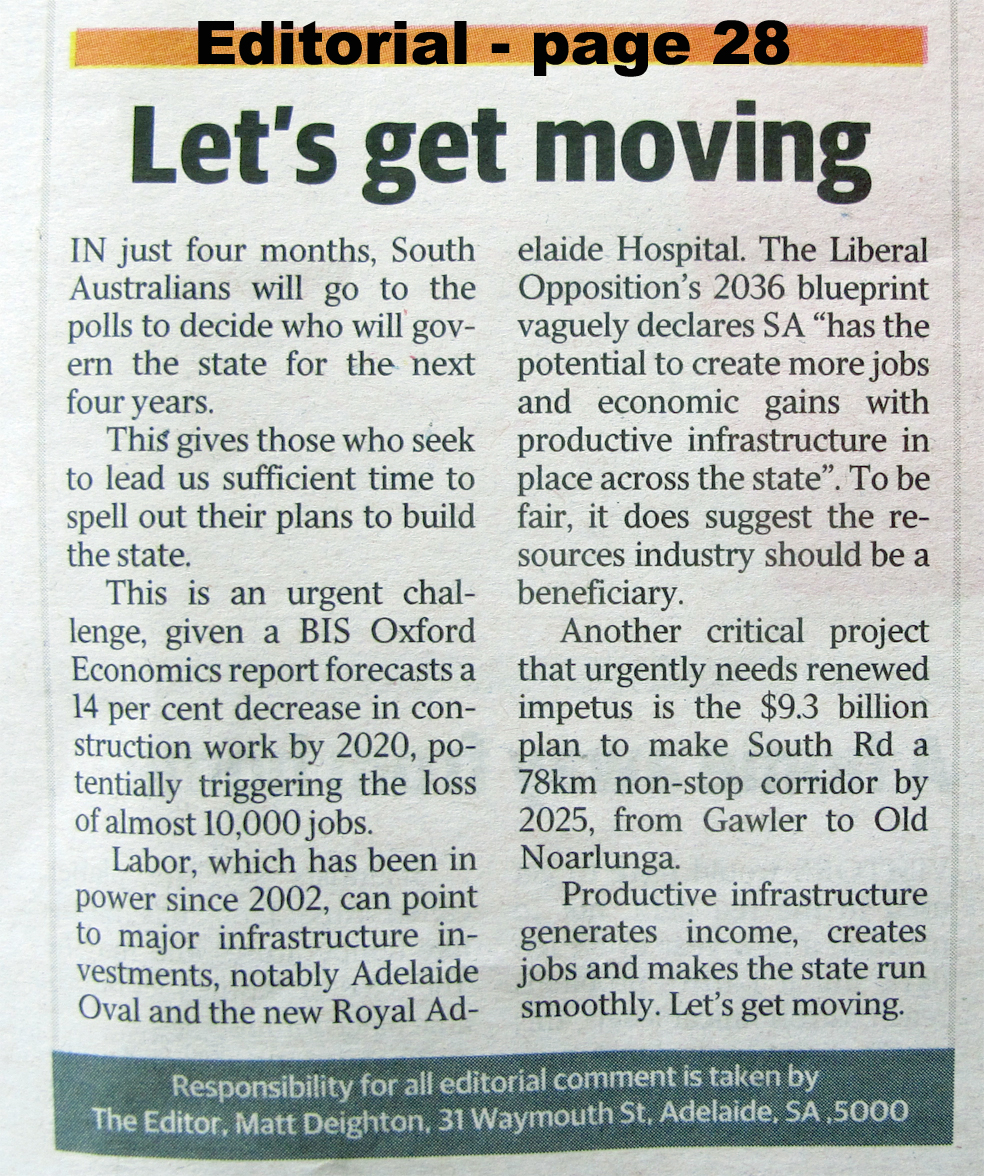 